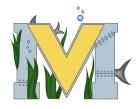 			PROJECT #1 PROPOSALName(s): Robbie Mackay	 Project:3d printing phone Case’s and vinyl cutting Part A:  Brainstorming...describe your project idea(s)My project idea for project one is to Create and deign phone cases of all different types of phone’s, and possibly add a little bit of tech into it List your learning objectivesOne of the things i would like to learn  how to do in project one, is to create 3d prints myself from scratch, from one of the millions of websites that let you do so, Most likely tinker cad  the second thing i’d love to learn in this project is, of course how to vinyl cut, and make stickers for the phone case or whatever i will end up creating    State the goal(s) of your projectMy goal for this project is to create a pretty cool looking for phone case,  and maybe add some tech into it, who knowsPart B:  Electronic Resources…List active hyperlinks to any relevant online resources3d printerVinyl cuttercomputerPart C:  Planning…Materials list [NOTE: if we do not have it, include link to purchase from Amazon.ca]for materials I will be using,  The 3d printer in the class (to print out my cases i will be using,the vinyl cutter, for stickers for the casea computer, a computer to plan out my prints etcDesigns…Include any sketches/pictures and/or links to videoshttps://www.tinkercad.com/